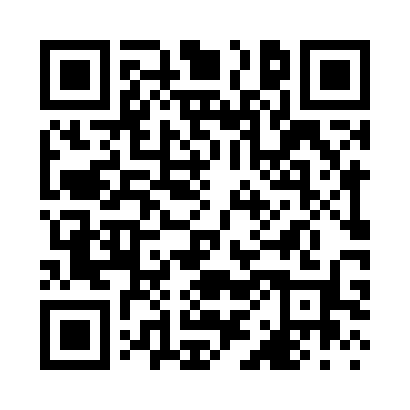 Prayer times for Bursa, TurkeyMon 1 Apr 2024 - Tue 30 Apr 2024High Latitude Method: Angle Based RulePrayer Calculation Method: Diyanet Isleri Baskanligi TurkeyAsar Calculation Method: ShafiPrayer times provided by https://www.salahtimes.comDateDayFajrSunriseDhuhrAsrMaghribIsha1Mon5:256:471:084:427:288:452Tue5:246:461:074:437:308:463Wed5:226:441:074:437:318:474Thu5:206:421:074:437:328:495Fri5:186:411:064:447:338:506Sat5:166:391:064:447:348:517Sun5:156:381:064:457:358:528Mon5:136:361:064:457:368:539Tue5:116:351:054:457:378:5510Wed5:096:331:054:467:388:5611Thu5:076:311:054:467:398:5712Fri5:066:301:044:467:408:5813Sat5:046:281:044:477:419:0014Sun5:026:271:044:477:429:0115Mon5:006:251:044:477:439:0216Tue4:586:241:044:477:449:0417Wed4:576:221:034:487:459:0518Thu4:556:211:034:487:469:0619Fri4:536:191:034:487:479:0720Sat4:516:181:034:497:489:0921Sun4:496:171:024:497:499:1022Mon4:486:151:024:497:509:1123Tue4:466:141:024:497:519:1324Wed4:446:121:024:507:529:1425Thu4:436:111:024:507:539:1526Fri4:416:101:024:507:549:1727Sat4:396:081:014:517:559:1828Sun4:376:071:014:517:569:2029Mon4:366:061:014:517:579:2130Tue4:346:041:014:517:589:22